Indicação nº      /2019.Ementa: Manutenção no asfalto da Rua José Augusto Roxo Moreira.Exma. Senhora Presidente.Justificativa:Tendo em vista o estado do asfalto na Rua José Augusto Roxo Moreira, especialmente no encontro com a Rua Vicente Rossi, bairro Residencial São Luiz, e ainda, considerando que a falta de manutenção tem agravado a situação, a Vereadora Mônica Morandi requer nos termos do art. 127 do regimento interno, que seja encaminhada ao Exmo. Prefeito Municipal a seguinte indicação:	Que seja rapidamente realizada manutenção do asfalto na localidade acima informada  Valinhos, 16 de maio de 2019.____________________Mônica MorandiVereadoraFotos anexas.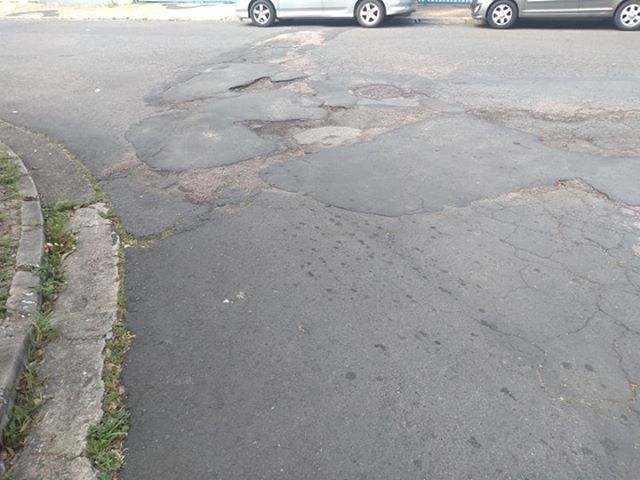 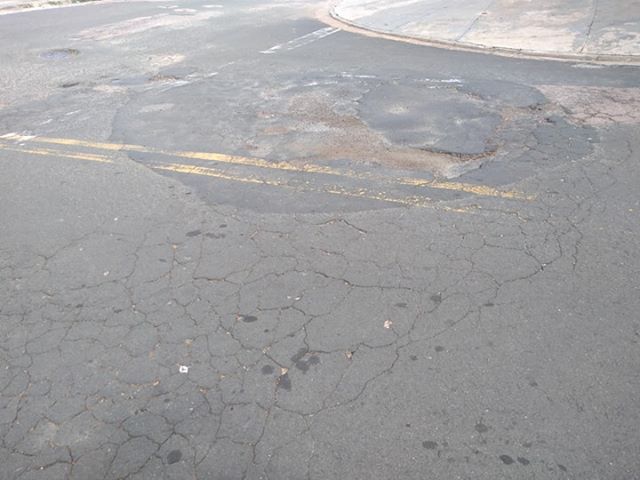 